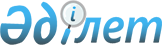 Об утверждении Положения о специальной комиссииПостановление акимата Алматинской области от 13 октября 2023 года № 359
      В соответствии со статьями 27, 37 Закона Республики Казахстан "О местном государственном управлении и самоуправлении в Республике Казахстан", постановлением Правительства Республики Казахстан от 30 июня 2023 года № 523 "Об утверждении Типовых правил оказания социальной помощи, установления ее размеров и определения перечня отдельных категорий нуждающихся граждан", Приказом Заместителя Премьер - Министра - Министра труда и социальной защиты населения Республики Казахстан от 17 августа 2023 года № 344 "Об утверждении Типового положения о специальной комиссии", акимат области ПОСТАНОВЛЯЕТ:
      1. Утвердить прилагаемое Положение о специальной комиссии. 
      2. Признать утратившим силу постановление акимата Алматинской области от 16 февраля 2015 года №а82 "Об утверждении Положения о специальной комиссии" (Зарегистрировано Департаментом юстиции Алматинской области 19 марта 2015 года № 3102).
      3. Государственному учреждению "Управление координации занятости и социальных программ Алматинской области" в установленном законодательством Республики Казахстан порядке обеспечить: 
      1) направление настоящего постановления на казахском и русском языках в республиканское государственное предприятие на праве хозяйственного ведения "Институт законодательства и правовой информации Республики Казахстан" Министерства Юстиции Республики Казахстан для официального опубликования и включения в Эталонный контрольный банк нормативных правовых актов Республики Казахстан;
      2) размещение настоящего постановления на интернет-ресурсе акимата Алматинской области после его официального опубликования;
      3) в течение десяти рабочих дней после официального опубликования настоящего постановления представление в юридический отдел аппарата акима Алматинской области сведений об исполнении мероприятий, предусмотренных подпунктами 1) и 2) настоящего пункта.
      4. Контроль за исполнением настоящего постановления возложить на первого заместителя акима области Н. Абдрахим.
      5. Настоящее постановление вводится в действие со дня его первого официального опубликования.  Положение о специальной комиссии
      1. Общие положения
       1. Настоящее Положение об специальных комиссиях ( далее - Положение) разработано в соответствии со статьями 27, 37 Закона Республики Казахстан "О местном государственном управлении и самоуправлении в Республике Казахстан", постановлением Правительства Республики Казахстан от 30 июня 2023 года № 523 "Об утверждении Типовых правил оказания социальной помощи, установления ее размеров и определения перечня отдельных категорий нуждающихся граждан", Приказом Заместителя Премьер - Министра - Министра труда и социальной защиты населения Республики Казахстан от 17 августа 2023 года № 344 "Об утверждении Типового положения о специальной комиссии".
      2. Основные понятия, используемые в настоящем положении:
      1) специальная комиссия (далее – Комиссия) - комиссия, создаваемая решением акима города республиканского значения, столицы, района (города областного значения), по рассмотрению заявления лица (семьи), претендующего на оказание социальной помощи отдельным категориям нуждающихся граждан;
      2) уполномоченный государственный орган - центральный исполнительный орган, осуществляющий руководство и межотраслевую координацию в сфере социальной защиты населения в соответствии с законодательством Республики Казахстан, регулирование, контрольные функции за деятельностью Государственного фонда социального страхования.
      3. Комиссия является постоянно действующим коллегиальным органом на территории города республиканского значения, столицы, района (города областного значения), района в городе. Комиссия организовывает свою работу на принципах открытости, гласности, коллегиальности и беспристрастности.
      4. Комиссия в своей деятельности руководствуется Конституцией, законами Республики Казахстан, актами Президента и Правительства Республики Казахстан, нормативными правовыми актами Республики Казахстан, а также настоящим положением.
      5. Контроль за деятельностью Комиссии осуществляет заместитель акима города республиканского значения, столицы, района (города областного значения), курирующий вопросы социальной защиты.
      2. Задача и функция Комиссии
      6. Основной задачей Комиссии является определение нуждаемости граждан в социальной помощи согласно перечню оснований отнесения граждан к категории нуждающихся, утверждаемому местным представительным органом в соответствии с пунктом 2-3 статьи 6 Закона Республики Казахстан "О местном государственном управлении и самоуправлении в Республике Казахстан".
      7. Основной функцией Комиссии является вынесение заключения о необходимости оказания социальной помощи (далее - заключение), с указанием размера социальной помощи в каждом отдельном случае, по форме согласно приложению к Типовому положению. 3. Организация деятельности Комиссии
      8. Комиссия осуществляет свою деятельность на безвозмездной основе.
      9. В состав Комиссии включаются представители заинтересованных структурных подразделений местного исполнительного органа, в том числе организаций и уполномоченных органов образования, здравоохранения, социальной защиты, работников правоохранительных органов, общественных объединений.
      Комиссия состоит из председателя, секретаря и членов комиссии. Общий состав Комиссии не менее семи человек.
      10. Председателем является заместитель акима города республиканского значения, столицы, района (города областного значения) курирующий вопросы социальной защиты.
      Председатель организует работу Комиссии и обеспечивает своевременное и качественное выполнение задач и функций, возложенных на Комиссию настоящим положением.
      11. Рабочим органом Комиссии является местный уполномоченный орган – отделы занятости и социальных программ района (города областного значения), района в городе, управления занятости и социальных программ города республиканского значения, столицы.
      Обязанности секретаря Комиссии возлагаются на специалиста данного отдела, управления.
      12. Комиссия в течение двух рабочих дней со дня получения полного пакета документов от местного уполномоченного органа рассматривает представленные документы и путем открытого голосования принимает решение о необходимости оказания социальной помощи.
      13. Решение Комиссии правомочно при наличии двух третей от общего числа ее состава.
      14. Решение Комиссии считается принятым, если за него подается большинство голосов от общего количества членов комиссии. В случае равенства голосов голос председателя Комиссии считается решающим.
      15. Принятое решение Комиссии оформляется в форме заключения и в срок, указанный в пункте 12 настоящего положения, передается в местный уполномоченный орган.
      При положительном заключении указывается размер социальной помощи.
      16. При определении размера социальной помощи Комиссия руководствуется правилами оказания социальной помощи, установления размеров и определения перечня отдельных категорий нуждающихся граждан, утверждаемыми местными представительными органами в соответствии с пунктом 2-3 статьи 6 Закона Республики Казахстан "О местном государственном управлении и самоуправлении в Республике Казахстан".
					© 2012. РГП на ПХВ «Институт законодательства и правовой информации Республики Казахстан» Министерства юстиции Республики Казахстан
				
      Аким области 

М. Султангазиев
Утверждено постановлением акимата Алматинской области от _________ 2023 года №__